Bonjour! Namaste! Ni hao! Bula!  Ni sa bula!  Konnichiwa!  Ahn Nyeong Ha Se Yo! Dear Parents,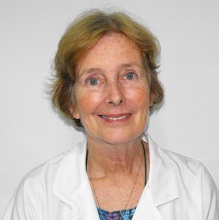 My name is Mrs. Prue Amey.  I teach ESL in the Primary school.  We currently have 14 students from Reception through to Year 5 enrolled in our program.It has been an exciting start to the year with lots of new experiences and learning. Students have been busy focusing on listening, speaking, reading and writing the English language during semester one. We were lucky to receive new resources like games, books and posters. Learning a new language should be fun and we always ensure that our students enjoy their language lessons. I would like to take this opportunity to congratulate students on their reports.Mrs. Prue Amey (English as a Second Language teacher) 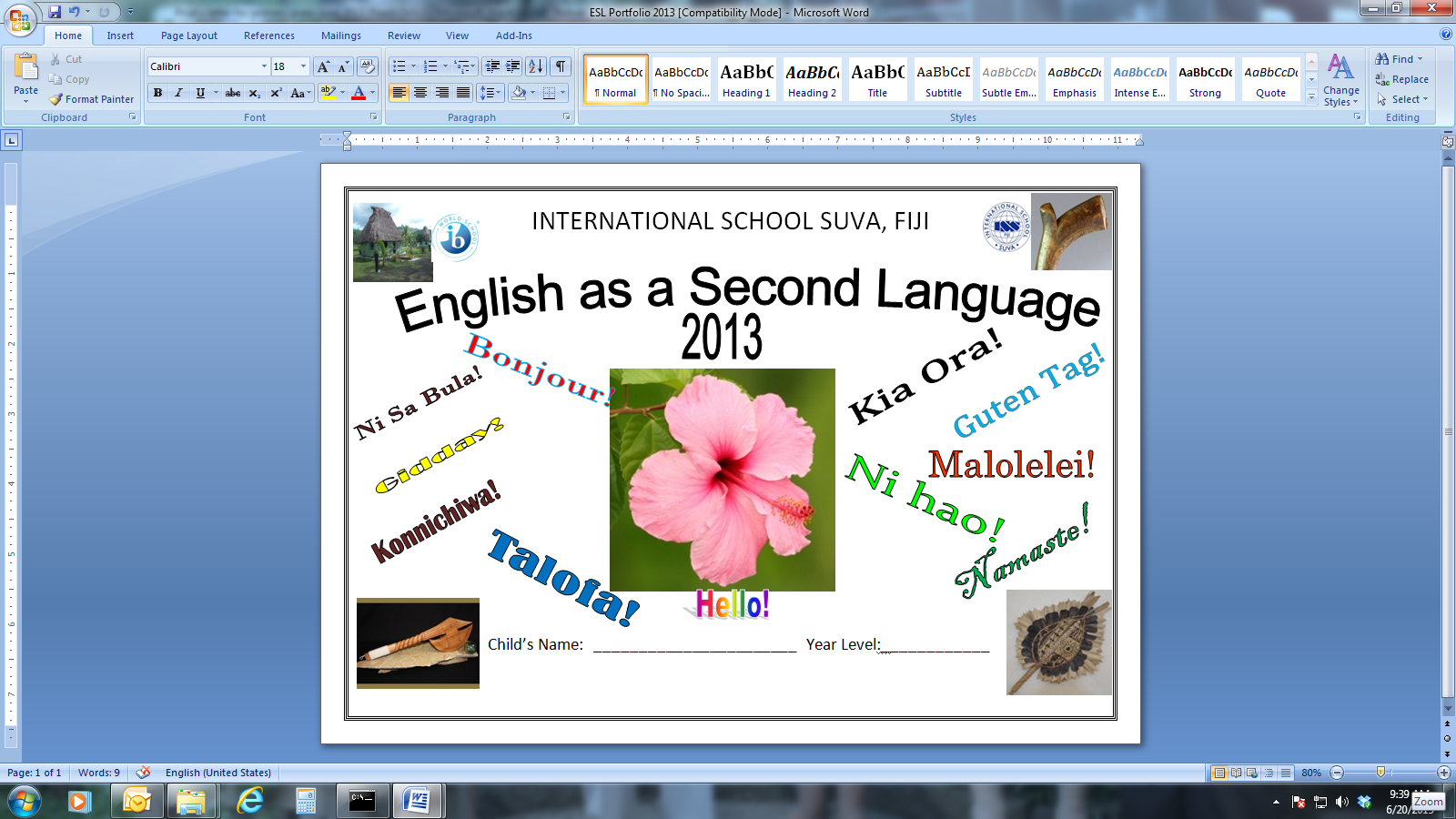 